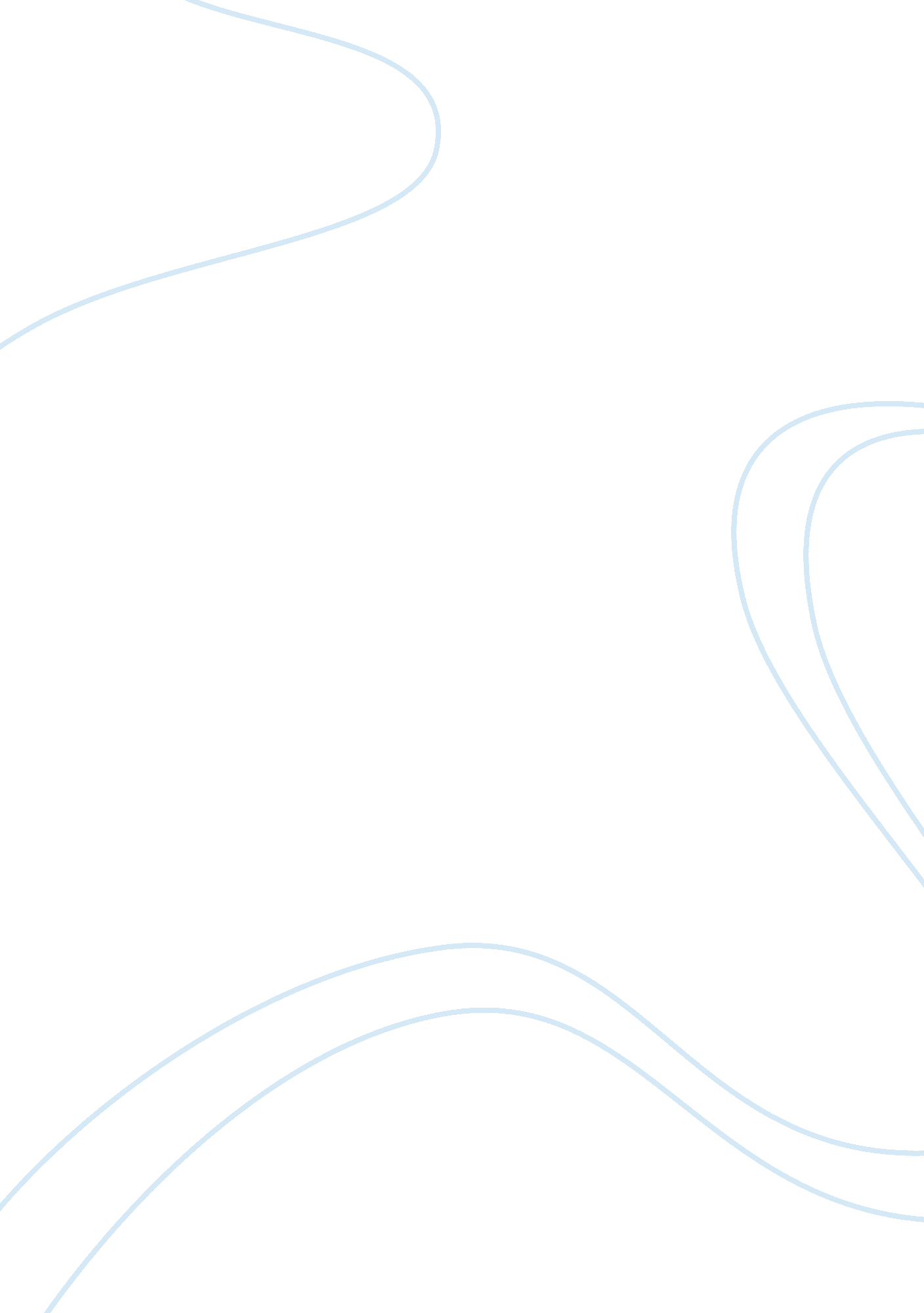 The evaluating a website for credibilityHealth & Medicine, Nursing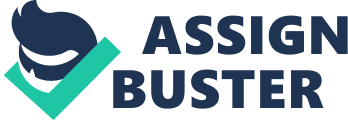 Evaluation of a Website for Credibility Evaluation of a Website for Credibility The National Public Radio website abbreviated as npr is useful for getting information on issues happening around the world including public health matters. For instance, an article on the website, Vaccination Gaps Helped Fuel Disneyland Measles Spread is essential for understanding the growing concern for the widespread of measles in US. Due to curiosity and the need to understand the spread of this dangerous disease, the urge to find relevant and credible information is necessary. Through Google search engine, which I used to find the site, it easy to locate such an informative and reliable source from the internet. Similarly, students can use the web address http:/ http://www. npr. org/blogs/health/2015/03/16/393336901/vaccination-gaps-helped-fuel-disneyland-measles-spread to quickly find this website. This website’s domain npr. org is essential and one of the best way to determine its credibility of the site. In addition, it helps researchers learn the source of this web site quickly. 
The article from the npr gives a detailed discussion of the outbreak and spread of measles. The prime objective of this website is to enlighten the general public of the importance of vaccination, which makes it informative. Through the statement, “... there is a protective effect called herd immunity that interrupts the spread of the virus to vulnerable people” the website is optimistic that citizens will heed to the advice and embrace vaccination. Additionally, the site successfully passes the information since it is easy to navigate. Simplicity and visibility of the words used give visitors easy time while reading the information. Further, the website has an attractive picture that is accompanied by a written description of the images. The website also loads instantaneously hence saves time for the visitors. Besides, the website owner collects visitor’s geolocation data through their services for offering relevant services. The organization reserves the right to use the visitor’s comments for the purpose of improving service though it does not share personally-identifying information with the third parties. Since it does not share personal information, the website has a great sense of security and privacy. 
Moreover, this website is credible, and Americans and worldwide visitors should trust its information. Carder (2013) says that a credible should have an author from a recognized institution. George Freylandov has written this web page, and he is associated with the National Public Radio organization. In addition, according to Sullivan (2001), the credibility of websites can also be evaluated by similarity of the information presented in other sources. The number of deaths cited as a result of measles is consistent with the official figures given by the US authorities. Due to this fact, the website attains the element of authority. Additionally, author also indicates the date and the time that the information was posted. 
Moreover, the information from the website is efficient and significant for medical practitioners. However, finding useful and reliable information from the website is not easy. For this reason, physicians should determine the credibility of the information from the internet. Equally important, professional nurses countrywide can use the information on this website to advise people on the importance of vaccination. Also, they can use this information to help patients on ways to avoid measles contraction and to prescribe unimmunized citizens the most efficient measles vaccine which is the measles-mumps-rubella vaccine. 
Evidently, through the right techniques people can learn of the credibility of various websites on the internet. The perfect ways to learn of reliability of these sites is to check the publication date, consistency of information compared to other sources, and the organization name. Efficient use of this information can make medical practitioners and patients learn about the credible sources and use them to gain useful information on health. 
References 
Cader, R. (2013). Judging nursing information on the World Wide Web. Nursing Centre, 31(2), 66-73. Retrieved 17 Mar. 15 from http://www. nursingcenter. com/lnc/CEArticle? an= 00024665-201302000-00004&Journal_ID= 54020&Issue_ID= 1511692 
O`Sullivan, M. (2011). Truthful: A method to assist patients with evaluating health information on the internet. Online Journal of Nursing Informatics, 15(3), Retrieved 17 Mar. 15 from http://ojni. org/issues/? p= 893 